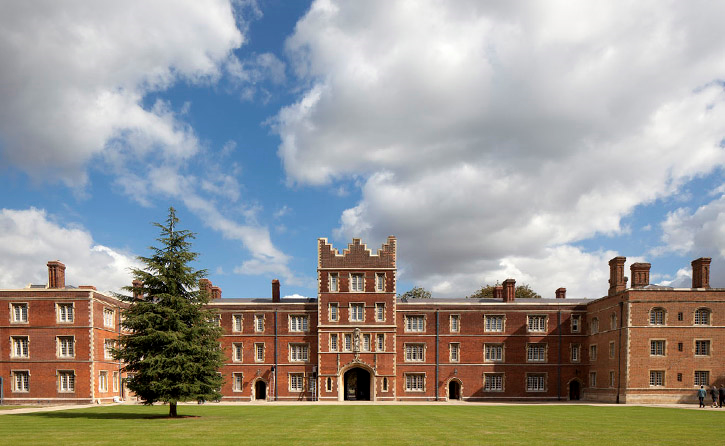 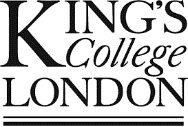 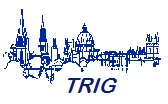 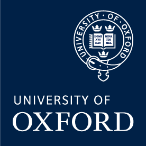 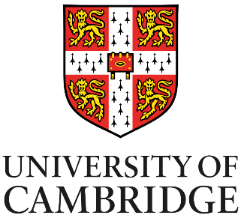 ProgrammeMeeting ReportWelcomeMr Kourosh Saeb-Parsy (Cambridge) and Prof Giovanna Lombardi (KCL) welcomed the delegates to the inaugural UK Humanised Mouse Symposium. They re-iterated that the symposium was established in order to promote sharing of knowledge and expertise centred on the generation, characterisation and use of humanised mice, and specifically to promote multidisciplinary collaborations. Apologies and well wishes were received from Prof Kathryn Wood (Oxford), co-organiser of the meeting, who unfortunately was unable to attend the symposium.Introduction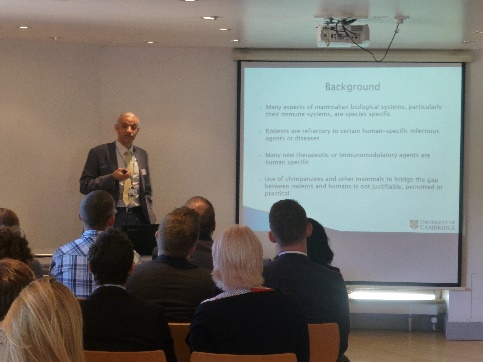 Kourosh Saeb-Parsy (Cambridge) gave an overview of the need for humanised mouse models, their development, characterisation and potential applications. He outlined the main methods for the generation of humanised mice, before describing some of the challenges currently faced in this field. These included immunological, practical, regulatory and ethical, as well as economic considerations. He outlined some of the potential strategies that may be adopted to meet these challenges.Regulation and public perception of humanised mouse research Dr Martin Vinnell (Cambridge) outlined the importance of regulation in this emerging field of research but reiterated that with appropriate engagement between regulators (including the Home Office) and researchers no significant regulatory hurdles were anticipated. The importance of identifying risks, understanding them and managing them appropriately was highlighted. He explained that effective communication and education is of critical importance and that initiatives such as this meeting were of great value. Mr Tom Holder (London) followed by discussing the need for continued public engagement and openness in animal research. He explained that risk of ‘extremism’ is currently at an all-time low and that most major academic institutions had subscribed to the concordat on openness and animal research. He outlined some of the modes of public engagement on animal research, including the use of websites, social media, laboratory open days, presentations in schools and internal communications. 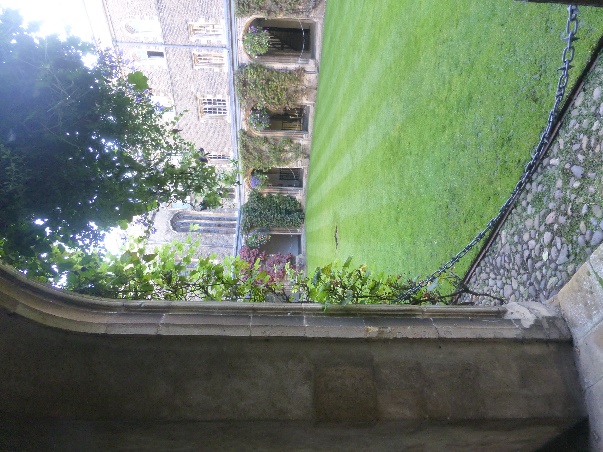 Generation and characterisation of humanised miceMr Fadi Issa (Oxford) summarised the need for humanised mouse models and reviewed different strategies for their creation. He then summarised the use of humanised mouse models, created through reconstitution with peripheral blood mononuclear cells or haematopoietic stem cells, to study rejection of human skin and islets, development of allograft vasculopathy and the immunomodulatory efficacy of regulatory T cells. He concluded by describing some of the challenges that are yet to be resolved, including suboptimal antibody response generated in humanised mice.  The PhD student from the group of Mr Kourosh Saeb-Parsy (Cambridge) then described the use of tissue from HLA-typed (‘DR4’) deceased human organ donors for the generation of both humanised mice and autologous (self) and allogeneic (non-self) stem cell-derived regenerative cellular therapies. She outlined 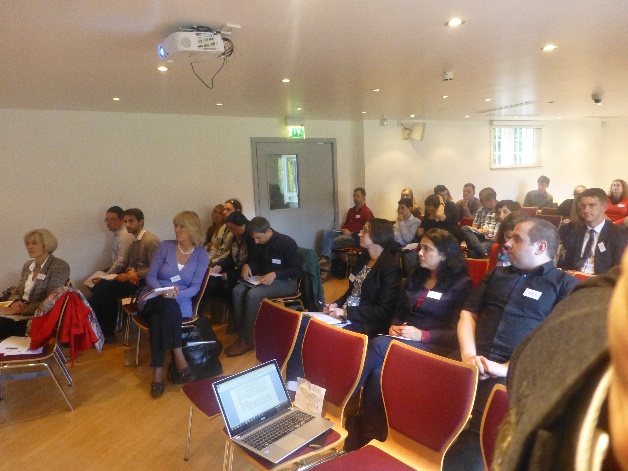 how this model is being utilised to study the immunogenicity of induced pluripotent stem cells and their progeny. Some of the challenges relating to the creation and characterisation of the humanised mice were outlined. Dr Fang Xiao (KCL) next described the generation of humanised mice using umbilical cord blood and outlined the ex vivo generation of regulatory T cells to prevent rejection of islets in a humanised mouse model. A novel approach, focused on inhibition of the complement cascade in prevention of rejection of islets was also explored. The session was concluded by Dr Aidan Synnott (Charles River) who outlined application of humanised mice to immuno-oncology and toxicology testing in models of melanoma and colorectal cancer. He described the development of a humanised mouse model in which human tumours are not rejected and can therefore be used to test therapeutic efficacy of different treatment strategies. 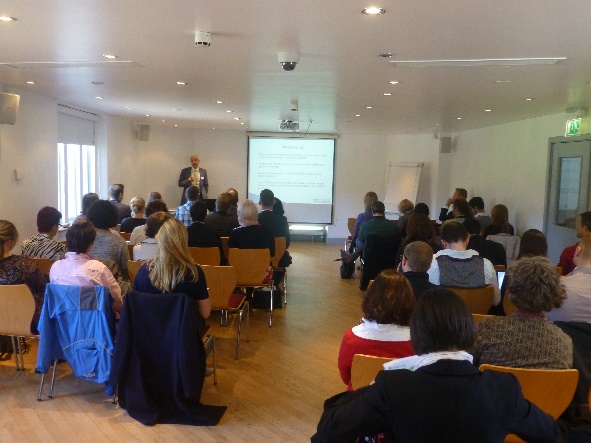 Novel technologies in humanised mouse researchDr Brian Soper (Jackson Laboratories) presented a webinar overview of the human innate and adaptive immune system, followed by details of the main humanised mouse models in current use or under development. Some of the challenges relating to adequate engraftment and competence of the innate and immune compartments were also described. The webinar was concluded by describing some of the applications of humanised mouse models to the study of infections, vaccines and oncology. Dr Henrique Veiga-Fernandes (StemCell2MAX) described the physiological niche for the development of haematopoietic stem cells and outlined studies which demonstrate the importance of neurotrophic factors for the maintenance of ‘stemness’ in these cells. He concluded by presenting data which demonstrated how these factors were successfully used for the expansion of HSCs from mouse bone marrow and human umbilical cord blood. Miss Yvonne Diener (Miltenyi Biotec) concluded the session by summarizing some of the strategies available for the isolation of HSCs. She described studies which aimed to modulate gene expression in HSCs using lipofection or electroporation of siRNA, demonstrating the superiority of the latter approach. 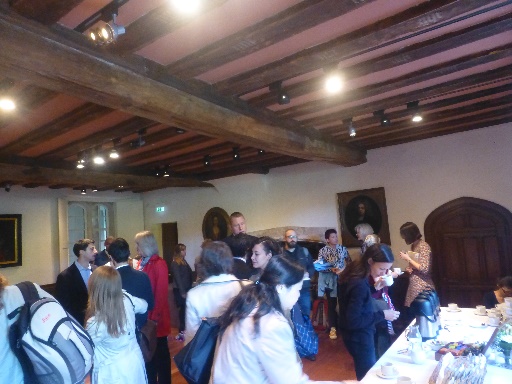 Experimental applications of humanised miceDr Marcus Dorner (Imperial College London) opened the session by describing the application of different humanised mouse models to study of the immune response to viral infections, including development of vaccines. He summarized that there was some evidence of vaccine mediated protection although further optimization of the model was necessary. He concluded by describing a method for ‘humanisation’ of the mouse liver by replacement of mouse hepatocytes with human cells.  Miss Kate Milward (Oxford) described the abrogation of rejection of human skin using regulatory T cells in a humanised mouse model. GFP-tagged regulatory T cells could be detected infiltrating skin transplants and were shown to be sufficient in preventing rejection in re-transplant models. Dr Sarah Howlett (Cambridge) described the generation of humanised mice to study autoimmunity. The use of different IL-2 protein constructs to shift the balance between effector and regulatory T cells was described, including the assessment of the functional efficacy of the regulatory cells in a humanised mouse model. Mr Dominic Boardman (KCL) described a protocol for the expansion of regulatory T cells from human donors. He described the creation of chimeric antigen receptors and their potential utility for the generation of allospecific regulatory T cells and outlined experiments providing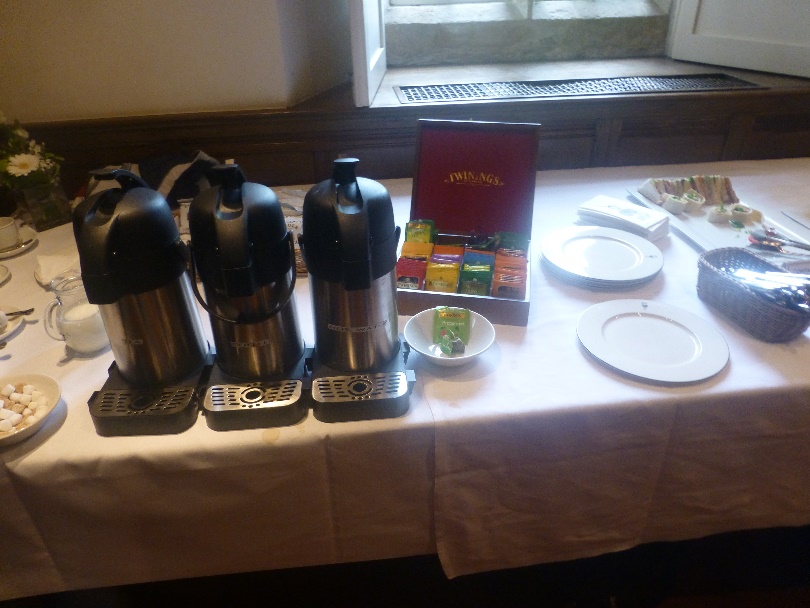  evidence for their suppressive efficacy. The session was concluded by Dr Cristiano Scotta (KCL) who described the generation of ex vivo expanded polyclonal regulatory T cells for kidney transplant recipients. Using a humanised mouse model, he described a study which confirmed immunosuppression does not adversely affect the number or efficacy of regulatory T cells or trafficking of lymphocytes, thus confirming their potential for use in transplant recipients receiving immunosuppressive agents.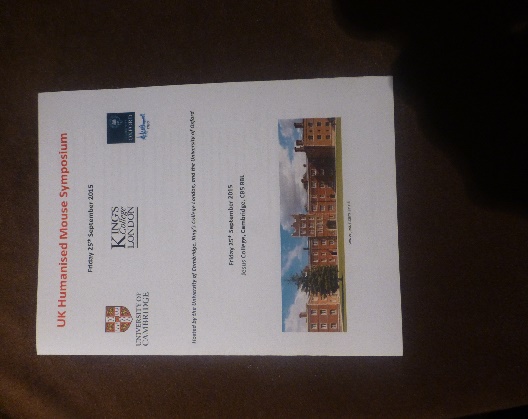 Summary and conclusionMr Kourosh Saeb-Parsy (Cambridge) expressed his gratitude to his colleagues from Cambridge, Oxford and KCL for their help in organising a very informative meeting. He also expressed his gratitude to all the speakers and sponsors of the meeting. He announced that the 2016 UK Humanised Mouse Symposium was scheduled to take place on Friday 23rd September 2016 in Cambridge.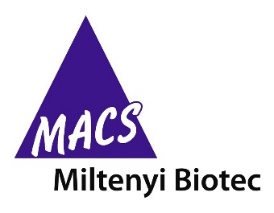 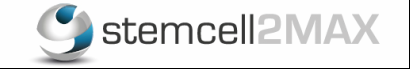 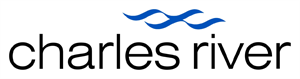 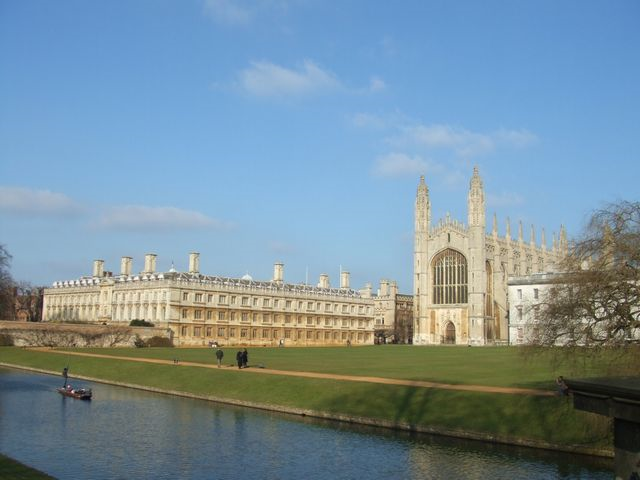 Delegate	 			ContactGiorgio Anselmi				giorgio.anselmi@kcl.ac.ukDominic Boardman 				dominic.boardman@kcl.ac.ukDr Eleanor Bolton				emb34@cam.ac.uk Maria Brandão de Vasconcelos		mbv@stemcell2max.comDr. Alejandra Bruna 			Alejandra.Bruna@cruk.cam.ac.ukEmily Calderbank				ec568@medschl.cam.ac.ukMr John Cassidy				John.Cassidy@cruk.cam.ac.ukAmanda Dalby				ald45@cam.ac.ukYvonne Diener	 Dr Marcus Dorner				m.dorner@imperial.ac.ukDr. Raul A. Elgueta 				raul.elgueta@kcl.ac.ukProf  Gerard Evans				gie20@cam.ac.ukNikitas Georgakopoulos 			ng395@cam.ac.ukMichele Giroux				michele@miltenyibiotec.co.ukDr Joanna Hester				joanna.hester@nds.ox.ac.ukTom Holder				tholder@UAR.ORG.UKIan Holyer					ian.x.holyer@gsk.comDr Sarah Howlett				sarah.howlett@cimr.cam.ac.ukAnna Hows				annaj@miltenyibiotec.co.ukMr Fadi Issa				fadi.issa@nds.ox.ac.ukSamuel Jameson				slj36@cam.ac.ukLorna Jarvis				lbd20@medschl.cam.ac.ukDr Joanne Jones				jls53@medschl.cam.ac.ukProf Giovanna Lombardi			Giovanna.lombardi@kcl.ac.ukDr. Wei-Yu Lu				w.y.lu@ed.ac.ukDr. Krishnaa Mahbubani  			ktam2@cam.ac.ukDr Emma Martinez				esanchez@eara.euMiss Kate Milward				kate.milward@nds.ox.ac.ukDr. Thomas Moreau			tm384@cam.ac.ukDr. Annett Mueller				am2374@medschl.cam.ac.ukDr Larry Patterson				larry.peterson@cimr.cam.ac.ukCaroline Peters				caroline.x.peters@gsk.comMr Gavin Pettigrew				gjp25@cam.ac.ukElly Rankin					ellyr@miltenyibiotec.co.ukDr. Alasdair Russell				Alasdair.Russell@cruk.cam.ac.ukDr Fouzia Sadiq				f.sadiq@imperial.ac.ukMr Kourosh Saeb-Parsy			ks10014@cam.ac.ukAntonella Santoro				as2550@cam.ac.ukChristiano Scotta				cristiano.scotta@kcl.ac.ukDr. Amita Shortland				as824@cam.ac.ukCameron F Smith				cameron.f.smith@crl.comDr Brian Soper	 Aidan Synnott				Aidan.Synnott@crl.comSally-Anne Thomas				sat55@cam.ac.ukOlivia Tysoe				O.Tysoe@warwick.ac.ukDr Henrique Veiga-Fernandes 		jhfernandes@medicina.ulisboa.ptDr. Maria Vias				maria.vias@cruk.cam.ac.ukDr Martin Vinell				martin.vinnell@admin.cam.ac.ukMark Wurdeman				Mark.Wurdemann@crl.comDr. Fang Xiao				fang.xiao@kcl.ac.uk09:00Coffee & RegistrationPrioress’s Room19:50WelcomeColeridge RoomMr Kourosh Saeb-Parsy & Prof Giovanna Lombardi10:00An introduction to the generation and use of humanised miceColeridge RoomMr Kourosh Saeb-Parsy10:15Regulation and public perception of humanised mouse researchColeridge RoomChair: Mr Kourosh Saeb-Parsy & Dr Eleanor Bolton10:15Humanised mice: Regulatory considerationsDr Martin Vinnell – Establishment License Holder at the University of Cambridge10:30Humanised mice: public engagement and communicationMr Tom Holder – Campaign Manager at Understanding Animal Research10:45Generation and characterisation of humanised mice Coleridge RoomChair: Prof Giovanna Lombardi & Mr Gavin Pettigrew10:45Humanised mouse models in transplantation – advantages and pitfallsMr Fadi Issa – University of Oxford11:15Generation and characterisation of humanised mice from HLA-typed deceased human organ donorsMr Kourosh Saeb-Parsy – University of Cambridge11:45NOD/SCID/IL-2rγ null mice engrafted with human CD34+ stem cells: a model to investigate new strategies to induce tolerance in human islet transplantationDr Fang Xiao – Kings College London12:15Establishing humanised models of NSG and NOG miceDr Aidan Synnott - Charles River Laboratories13:00LunchPrioress’s Room14:00Novel technologies in humanised mouse researchColeridge RoomChair: Prof Giovanna Lombardi & Mr Kourosh Saeb-Parsy14:00Innovative preclinical research using humanized NSG MiceDr Brian Soper – Jackson Laboratories14:45Neurotrophic factors control HSC survival and transplantationDr Henrique Veiga-Fernandes – StemCell2MAX15:15Isolation and modulation of human HSCsDr Yvonne Diener – Miltenyi Biotec15:45CoffeeColeridge Room16:00Experimental applications of humanised miceColeridge RoomChair: Dr Joanna Hester & Dr Eleanor Bolton16:00Innate immunity to viral infections in humanised miceDr Marcus Dorner – Imperial College London16:30Humanised mouse models to study human Tregs in vivoMiss Kate Milward – University of Oxford16:45Using humanised mice to assess the induction of cell expansion by IL-2 and related variantsDr Sarah Howlett – University of Cambridge17:00Generation of allospecific regulatory T cells using chimeric antigen receptors to elicit targeted transplant toleranceMr Dominic Boardman – King’s College London17:15Humanised mouse model of XenoGvHD to study the stability of human Tregs and the impact of immunosuppressive therapy on their functionsDr Cristiano Scotta - King’s College London17:30Summary & ConclusionColeridge RoomMr Kourosh Saeb-Parsy